Lietuvos šilumos tiekėjų asociacija susipažinusi su derinimui pateiktu Lietuvos Respublikos aplinkos ministro įsakymo „Dėl Lietuvos Respublikos aplinkos ministro 2016 m. lapkričio 11 d. įsakymo Nr. D1-754 „Dėl statybos techninio reglamento STR 2.01.02:2016 „Pastatų energinio naudingumo projektavimas ir sertifikavimas“ patvirtinimo“ pakeitimo“ projektu, nori atkreipti dėmesį, kad reglamento 2 priedo 2.18  lentelėje nurodytos centralizuotų šilumos tiekėjų (CŠT) pastatams tiekiamos šiluminės energijos neatsinaujinančios ir atsinaujinančios pirminės energijos faktorių verčių bei CO2 išmetimų į aplinką vertės kai kuriuose miestuose nebeatitinka faktinės situacijos. Šiuo metu galiojančioje redakcijoje minėtoje lentelėje pateiktų rodiklių vertės buvo apskaičiuotos vertinant šilumos tiekimo įmonių 2017 metų duomenis. Pažymėtina, jog per pastaruosius metus CŠT gamybos rinkoje atsinaujinančių išteklių dalis bendrame kuro balanse išaugo nuo 66 proc. (2017 m.) iki beveik 75 proc (2020 m.). Pavyzdžiui, AB „Panevėžio energija“ yra įdiegusi eilę priemonių šilumos gamybos iš atsinaujinančių energijos išteklių didinimui ir emisijų faktoriaus mažinimui - centralizuotai tiekiamai šilumai pagaminti AB „Panevėžio energija“ naudoto kuro struktūroje atsinaujinantis kuras (biokuras) šiuo metu sudaro 91,8 proc. Dabartinėje 2.18 lentelėje kaip galimo energijos šaltinio nėra įtraukta šilumos iš AB „Panevėžio energija“ šilumos tinklų faktorių verčių. Neabejotina, kad  Energijos gamybai naudojamų energijos šaltinių neatsinaujinančios pirminės energijos faktoriaus fPRn  ir CO2 emisijų faktoriaus MCO2 (kgCO2/kWh) vertės Panevėžyje turėtų būti mažesnės nei šilumos iš šilumos tinklų Lietuvos vidurkio, o atsinaujinančios pirminės energijos faktoriaus fPR,r  vertė – didesnė. Todėl būtų tikslinga atnaujinti esamus rodiklius visuose miestuose, naudojant 2021 metų faktinius duomenis, tam kad šilumos tiekimo įmonės turėtų daugiau galimybių statybos rinkoje sparčiai projektuojamus ir statomus A++ klasės pastatus prijungti prie esamų tinklų – tai būtų vienas iš “žaliausių“ apsirūpinimo šiluma būdų, kuris garantuoja miestų oro kokybę bei reikšmingai prisideda prie klimato kaitos problemų sprendimo. Prašome inicijuoti minėtų faktorių įvertinimą, atsižvelgiant į dabartinę faktinę situaciją, pagal poreikį atliekant mokslinius skaičiavimus/tyrimą dėl STR 2.01.02:2016 „Pastatų energinio naudingumo projektavimas ir sertifikavimas“ 2.18 lentelės koregavimo.  Prezidentas 						dr. Valdas LukoševičiusR. Gurklienė, tel. (85) 266 7094, el. p.: ramune@lsta.lt 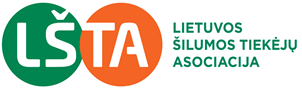 V. Gerulaičio g. 10LT-08200 VilniusTel. (8-5) 2667025Faks. (8-5) 2356044info@lsta.lt, www.lsta.ltJuridinių asmenų registrasVĮ „Registrų centras“ Vilniaus filialasĮmonės kodas 124361985 
Atsiskaitomoji sąskaita LT27 7044 0600 0125 7217 AB SEB bankasLR aplinkos ministerijai2022-01-17Nr. 07LR aplinkos ministerijaiĮ2022-01-03Nr. (14-5)-D8(E)-8DĖL STR 2.01.02:2016 „PASTATŲ ENERGINIO NAUDINGUMO PROJEKTAVIMAS IR SERTIFIKAVIMAS“ PAKEITIMODĖL STR 2.01.02:2016 „PASTATŲ ENERGINIO NAUDINGUMO PROJEKTAVIMAS IR SERTIFIKAVIMAS“ PAKEITIMODĖL STR 2.01.02:2016 „PASTATŲ ENERGINIO NAUDINGUMO PROJEKTAVIMAS IR SERTIFIKAVIMAS“ PAKEITIMODĖL STR 2.01.02:2016 „PASTATŲ ENERGINIO NAUDINGUMO PROJEKTAVIMAS IR SERTIFIKAVIMAS“ PAKEITIMO